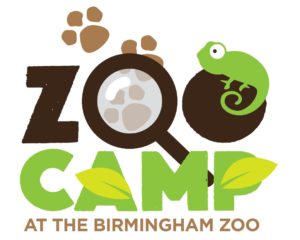 Solicitud de Ayuda Financiera para Campamento de Verano del Zoológico de Birmingham 2019Por favor, envíe su solicitud por correo electrónico a Education@birminghamzoo.com;o por correo regular a la siguiente dirección:Birmingham ZooAttn: On-Site Programs Coordinator2630 Cahaba Rd.Birmingham, AL 35223Proceso de Solicitud:Cada página debe ser completada por los padres o representantes legales de los niños a participar en el campamento.  Todos los documentos listados abajo son requeridos para considerar su solicitud.  Si alguno de los documentos no es  incluido, su solicitud estará incompleta y no sera considerada para ayuda financiera. Solicitud de Ayuda Financiera debidamente completadaFotocopia de Planilla de Impuestos del año 2018 (Forma 1040).   Por favor, bloqueen el numero de seguro social y alguna otra información de carácter sensitivo.La beca otorgada cubre el costo de una semana en campamento primario o de especialidad (dependiendo de la edad del participante y la disponibilidad), cuido antes y después de campamento, y 2 camisetas del campamento.La fecha límite para someter solicitud de ayuda financiera es el 3 de mayo de 2019.   Solicitudes enviadas por correo postal deben ser estampadas por el correo en o antes del 30 de abril de 2019.Solicitudes recibidas después de las fechas indicadas no serán cosideradas para ayuda financiera. Solo tenemos una cantidad limitadas de becas, el someter una solicitud para ayuda financiera no es garantía ni confirmación de que el solicitante sera aceptado. Los solicitantes aceptados serán notificados el 13 de mayo de 2019.Total de ingresos familiares combinados para el año 2018 (marque uno):Etnicidad (para efectos de reportes solamente, marque uno):Explíque en menos de 500 palabras sus razones para solicitar ayuda financiera.  Incluya el número de personas en su núcleo familiar, y que residen en el mismo hogar, que reciben ayuda financiera; número de hijos en universidad o escuelas privadas; circunstancias especiales (por ejemplo, gastos médicos altos, desempleo, etc.), y provea información pertinente que confirme dichas circunstancias. Toda la información recibida será tratada de manera confidencial.  Utilicé el espacio aquí abajo para escribir la información aquí solicitada, de manera legible, o utilicé una hoja diferente de ser necesario. Por favor, describa a cada participante en esta solicitud, detallando sus intereses por la conservación del medio ambiente y como se beneficiaría de participar en el campamento. Utilicé el espacio aquí abajo para escribir la información aquí solicitada, de manera legible, o utilicé una hoja diferente de ser necesario.Certifico que la información contenida en este documento es verdadera y completa a mi leal saber y entender.Firma del Padre o Guardián Legal:    _______________________________Fecha:  ____/____/_________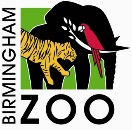 NOMBRE DEL PARTICIPANTE Y FECHA DE NACIMIENTO 1:GRADO ESCOLAR EN OTOÑO 2019:NOMBRE DEL PARTICIPANTE Y FECHA DE NACIMIENTO 2:GRADO ESCOLAR EN OTOÑO 2019:NOMBRE DEL PARTICIPANTE Y FECHA DE NACIMIENTO 3:GRADO ESCOLAR EN OTOÑO 2019:ESCUELA(S) A LA QUE ASISTIRÁN LOS PARTICIPANTES EN EL OTOÑO 2019:ESCUELA(S) A LA QUE ASISTIRÁN LOS PARTICIPANTES EN EL OTOÑO 2019:SISTEMA ESCOLAR (COUNTY/CIUDAD):SISTEMA ESCOLAR (COUNTY/CIUDAD):PADRE(S) / GUARDIAN(ES)PADRE(S) / GUARDIAN(ES)DIRECCIÓN RESIDENCIAL:DIRECCIÓN RESIDENCIAL:CIUDAD, ESTADO, CODIGO POSTAL: CIUDAD, ESTADO, CODIGO POSTAL: TELÉFONO (DURANTE EL DÍA):TELÉFONO (DURANTE EL DÍA):CORREO ELECTRONICO:CORREO ELECTRONICO:OCUPACIÓN DEL GUARDIAN LEGAL 1:OCUPACIÓN DEL GUARDIAN LEGAL 1:LUGAR DE TRABAJO DEL GUARDIAN LEGAL 1:LUGAR DE TRABAJO DEL GUARDIAN LEGAL 1:OCUPACIÓN DEL GUARDIAN LEGAL 2:OCUPACIÓN DEL GUARDIAN LEGAL 2:LUGAR DE TRABAJO DEL GUARDIAN LEGAL 2:LUGAR DE TRABAJO DEL GUARDIAN LEGAL 2:SEMANAS DE CAMPAMENTO(Por favor marque con #1 o #2 las semanas de preferencia)Aviso:  Participantes serán confirmados de acuerdo a disponibilidad.___ 1ra. Semana:  3 - 7 de junio                    ___ 6ta. Semana:  8 - 12 de julio    ___  2da. Semana:  10 - 14 de junio               ___ 7ma. Semana:  15 - 19 de julio  ___ 3ra. Semana:  17 - 21 de junio                 ___ 8va. Semana:  22 – 26 de julio                 ___ 4ta. Semana:  24 - 28 de junio                 ___ 9na. Semana: 29 de julio – 2 de agostoSEMANAS DE CAMPAMENTO(Por favor marque con #1 o #2 las semanas de preferencia)Aviso:  Participantes serán confirmados de acuerdo a disponibilidad.___ 1ra. Semana:  3 - 7 de junio                    ___ 6ta. Semana:  8 - 12 de julio    ___  2da. Semana:  10 - 14 de junio               ___ 7ma. Semana:  15 - 19 de julio  ___ 3ra. Semana:  17 - 21 de junio                 ___ 8va. Semana:  22 – 26 de julio                 ___ 4ta. Semana:  24 - 28 de junio                 ___ 9na. Semana: 29 de julio – 2 de agosto